Attachment 2: Advertisement/flyerParticipants Wanted for Research StudyThe National Center for Health Statistics is looking for persons aged 18 or over [who have had COVID-19/keep firearms in their home/identify as {Transgender, Non-binary, Gender nonconforming}/have injured their head in the last year] to answer a variety health related question.The research interview will be [through [[Zoom]] and will be] no longer than 60 minutes. Participants will receive $50 e-gift card.FOR MORE INFORMATION or to sign-upCall [Recruitment Team Member] at:  800-322-8671Or E-mail us at: recruitmentteam@cdc.gov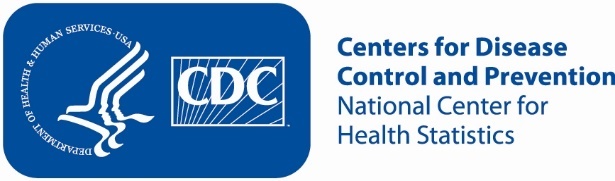 